English Week 7                    Day 5 Friday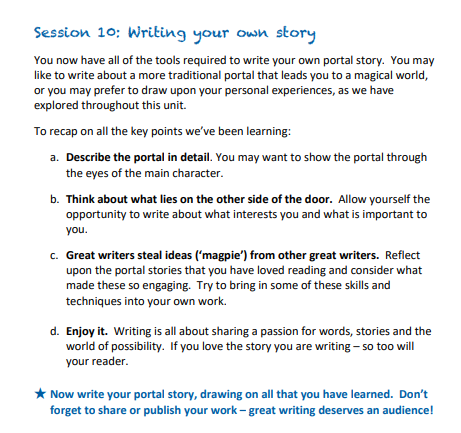 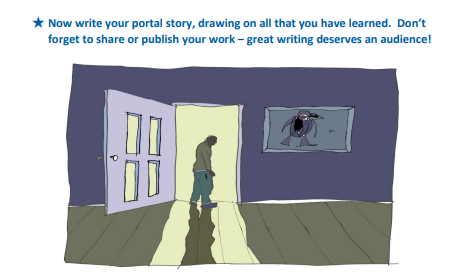 